                                              Уважаемые родители и дети! Если вам необходима консультативная  и психологическая помощь вы можете обратиться в «Телефон доверия»  8-800-2000-122 .Также за счет него осуществляется сбор сигналов о нарушении прав ребенка и передача данных сигналов в компетентные органы.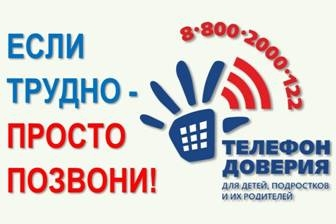 